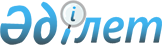 Павлодар мұнай өңдеу зауытында пропилендi құнарландыру қондырғысының кешенiн салу туралыҚазақстан Республикасы Министрлер Кабинетiнiң қаулысы 26 тамыз 1992 ж. N 706



          Атырау химия зауытының пропилен өндiру жөнiндегi жұмыс iстеп 
тұрған қуаттарын шикiзатпен қамтамасыз ету үшiн Қазақстан 
Республикасының Министрлер Кабинетi қаулы етедi:




          1. Жылдық қуаты 65 мың тонна пропилендi құнарландыру қондырғысының 
кешенiн толық дайын ету шартымен салу жөнiндегi Павлодар мұнай өңдеу 
зауытының ұсынысы қабылдансын.




          2. Павлодар мұнай өңдеу зауытына 1992-1995 жылдары мұнай өнiмдерiн 
қосымшаға сәйкес мөлшерде экспортқа сатуға рұқсат етiлсiн.




          Қазақстан Республикасының Экономика жөнiндегi мемлекеттiк комитетi, 
Қазақстан Республикасының Энергетика және отын ресурстары министрлiгi 
квоталарды ресiмдесiн, ал Қазақстан Республикасының Сыртқы экономикалық
байланыстар министрлiгi Павлодар мұнай өңдеу зауытына аталған өнiмдi 
экспортқа шығаруға лицензия берсiн.




          3. Қазақстан Республикасының Кеден комитетi Павлодар мұнай өңдеу 
зауытының ұсынысы бойынша пропилендi құнарландыру қондырғысын салу 
жөнiндегi жұмыстарды жүргiзу үшiн шетел фирмаларының Қазақстан 
Республикасы машиналар, жабдықтар, аспаптар, конструкциялар және басқа 
бұйымдар әкелiп-әкетуiн баж салығынсыз ресiмдесiн.








            Қазақстан Республикасының




            Премьер-министрi






                                                 Қазақстан Республикасы



                                                 Министрлер Кабинетiнiң
                                                1992 жылғы 26 тамыздағы
                                                    N 706 қаулысына
                                                       Қосымша











                              Павлодар мұнай өңдеу зауытында пропилендi




                        құнарландыру кешенiнiң құрылысын қаржыландыруды




                          қамтамасыз ету үшiн мұнай өнiмдерiн экспортқа




                                    сатудан алынатын валюта түсiмiнiң




                                                        Есеп-Қисабы




                                                          (Кесте)









					© 2012. Қазақстан Республикасы Әділет министрлігінің «Қазақстан Республикасының Заңнама және құқықтық ақпарат институты» ШЖҚ РМК
				